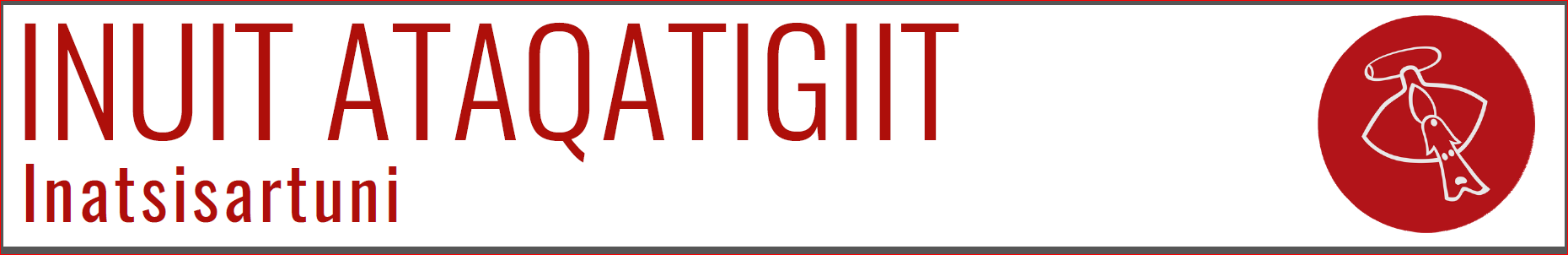 1. oktober 2018I medfør af § 37 stk. 1 i Forretningsordenen for Inatsisartut, fremsætter jeg følgende spørgsmål til Naalakkersuisut:Spørgsmål til Naalakkersuisut:Hvor mange af folkeskolens skoleinspektører har d.d. en lederuddannelse?  Hvordan ser fordelingen af skoleinspektører, der d.d. har en lederuddannelse, på landsplan? Hvor mange af skoleinspektørerne, der har en lederuddannelse, har opnået denne i løbet af årene 2013, 2014, 2015, 2016, 2017?Hvordan ser aldersfordelingen ud for de skoleinspektører, der har gennemført lederuddannelsen i årene 2013, 2014, 2015, 2016, 2017? Hvor mange af folkeskolens skoleinspektører er d.d. igang med en lederuddannelse?Hvordan ser fordelingen af skoleinspektører, der d.d. er igang med en lederuddannelse, på landsplan? Hvilke af det offentlige finansierer de eksisterende lederuddannelser?  (Medlem af Inatsisartut Sofia Geisler, Inuit Ataqatigiit)Begrundelse:Det fremgår ikke af Inatsisartutlov nr. 15 af 3. december 2012, i § 48, at der stilles krav om formelle ledelseskompetencer for at bestride stillingen som skoleleder, men alene, at: “For at kunne varetage funktionen som skolens leder skal den pågældende have gennemført uddannelsen til lærer i folkeskolen eller anden relevant uddannelse, der er godkendt af Naalakkersuisut.”                                         Jeg er bekendt med, at der sker en løbende opgradering af skoleledernes ledelseskompetencer, og det vil være interessant at vide, hvad opgraderingen af skolelederne har betydet for antallet af skoleinspektører, der har gennemført lederuddannelserne i løbet af perioden fra 2013, og frem til og med 2017.  Jeg ønsker at mine spørgsmål bliver besvaret inden for 10 arbejdsdage 